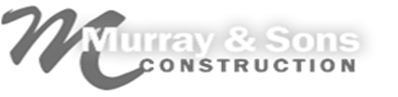 MURRAY AND SONS Construction, LLCMURRAY AND SONS Construction, LLCProposal/Bid to Complete WorkProposal/Bid to Complete Work610 E. Bell Rd., #2-164, Phoenix, AZ 85022610 E. Bell Rd., #2-164, Phoenix, AZ 85022Phone: (602) 903-5800Phone: (602) 903-5800Fax: (602) 916-0030Fax: (602) 916-0030ROC. 274132ROC. 274132CLIENT NAME:DATE OF ORDER:STREET:ORDER RECEIVED BY:CITY / STATE / ZIP:START DATE:PHONE:EMAIL:DESCRIPTION OF WORKDESCRIPTION OF WORKDESCRIPTION OF WORKDESCRIPTION OF WORKDESCRIPTION OF WORKDESCRIPTION OF WORKCOSTCOSTTOTAL JOB COSTTOTAL JOB COSTTOTAL JOB COSTTOTAL JOB COSTTOTAL JOB COSTTOTAL JOB COST$                     -$                     -The property owner has the right to file a written complaint with the registrar for an alleged violation of section 32-1154,The property owner has the right to file a written complaint with the registrar for an alleged violation of section 32-1154,The property owner has the right to file a written complaint with the registrar for an alleged violation of section 32-1154,The property owner has the right to file a written complaint with the registrar for an alleged violation of section 32-1154,The property owner has the right to file a written complaint with the registrar for an alleged violation of section 32-1154,subsection A. This paragraph does not apply to a person who is subject to and complies with section 12-1365.subsection A. This paragraph does not apply to a person who is subject to and complies with section 12-1365.subsection A. This paragraph does not apply to a person who is subject to and complies with section 12-1365.subsection A. This paragraph does not apply to a person who is subject to and complies with section 12-1365.subsection A. This paragraph does not apply to a person who is subject to and complies with section 12-1365.(602-542-1525 - 1700 W. Washington St., Ste. 105, Phoenix, AZ 85007) and website address (www.azroc.gov)(602-542-1525 - 1700 W. Washington St., Ste. 105, Phoenix, AZ 85007) and website address (www.azroc.gov)(602-542-1525 - 1700 W. Washington St., Ste. 105, Phoenix, AZ 85007) and website address (www.azroc.gov)(602-542-1525 - 1700 W. Washington St., Ste. 105, Phoenix, AZ 85007) and website address (www.azroc.gov)(602-542-1525 - 1700 W. Washington St., Ste. 105, Phoenix, AZ 85007) and website address (www.azroc.gov)and shall state that complaints must be made within the applicable time period as set forth in sectionand shall state that complaints must be made within the applicable time period as set forth in sectionand shall state that complaints must be made within the applicable time period as set forth in sectionand shall state that complaints must be made within the applicable time period as set forth in sectionand shall state that complaints must be made within the applicable time period as set forth in section32-1155, subsection A.32-1155, subsection A.ACCEPTANCE OF CONTRACTACCEPTANCE OF CONTRACTACCEPTANCE OF CONTRACTACCEPTANCE OF CONTRACTACCEPTANCE OF CONTRACTACCEPTANCE OF CONTRACTACCEPTANCE OF CONTRACTACCEPTANCE OF CONTRACTWork Ordered By: ____________________________________________Work Ordered By: ____________________________________________TOTAL COST:TOTAL COST:$                     -$                     -$                     -Work Ordered By: ____________________________________________Work Ordered By: ____________________________________________TAX:TAX:$                     -$                     -$                     -_______________________________________      ________________________________________________________      _________________CONTRACT TOTAL:CONTRACT TOTAL:$                     -$                     -$                     -Signature                                                                                 DateSignature                                                                                 DateDEPOSIT:DEPOSIT:$                     -$                     -$                     -I have read the general conditions of this contract and my signature above represents the approval of proposal as written.I have read the general conditions of this contract and my signature above represents the approval of proposal as written.FINAL PAYMENTFINAL PAYMENT$                     -$                     -$                     -Cardholder authorizes contract total charges payable as follows:Cardholder authorizes contract total charges payable as follows:Amount to be charged $ ___________________________________________Amount to be charged $ ___________________________________________Credit/Debit Card InformationCredit/Debit Card InformationCart type: (  ) Visa   (  ) MasterCard   ( ) Discover   (  ) AMEX       Card Number:Cart type: (  ) Visa   (  ) MasterCard   ( ) Discover   (  ) AMEX       Card Number:Cart type: (  ) Visa   (  ) MasterCard   ( ) Discover   (  ) AMEX       Card Number:Cart type: (  ) Visa   (  ) MasterCard   ( ) Discover   (  ) AMEX       Card Number:Cart type: (  ) Visa   (  ) MasterCard   ( ) Discover   (  ) AMEX       Card Number:Cart type: (  ) Visa   (  ) MasterCard   ( ) Discover   (  ) AMEX       Card Number:Cart type: (  ) Visa   (  ) MasterCard   ( ) Discover   (  ) AMEX       Card Number:Expiration Date:_______________________________________Expiration Date:_______________________________________IMPORTANT: Turn off the card over in the signature box there should be an electronic reprint of part of your account number with additional 3 digits.IMPORTANT: Turn off the card over in the signature box there should be an electronic reprint of part of your account number with additional 3 digits.IMPORTANT: Turn off the card over in the signature box there should be an electronic reprint of part of your account number with additional 3 digits.IMPORTANT: Turn off the card over in the signature box there should be an electronic reprint of part of your account number with additional 3 digits.IMPORTANT: Turn off the card over in the signature box there should be an electronic reprint of part of your account number with additional 3 digits.IMPORTANT: Turn off the card over in the signature box there should be an electronic reprint of part of your account number with additional 3 digits.IMPORTANT: Turn off the card over in the signature box there should be an electronic reprint of part of your account number with additional 3 digits.The last 3 digits are the CVV2 code. Write the CVV2 code here:                               (Amex number appears on the front of the card).The last 3 digits are the CVV2 code. Write the CVV2 code here:                               (Amex number appears on the front of the card).The last 3 digits are the CVV2 code. Write the CVV2 code here:                               (Amex number appears on the front of the card).The last 3 digits are the CVV2 code. Write the CVV2 code here:                               (Amex number appears on the front of the card).The last 3 digits are the CVV2 code. Write the CVV2 code here:                               (Amex number appears on the front of the card).The last 3 digits are the CVV2 code. Write the CVV2 code here:                               (Amex number appears on the front of the card).I AGREE TO PAY THE ABOVE TOTAL ACCORDING TO THE CARD ISSUER AGREEMENT.I AGREE TO PAY THE ABOVE TOTAL ACCORDING TO THE CARD ISSUER AGREEMENT.Signature of Cardholder:_____________________________________________Signature of Cardholder:_____________________________________________No Refunds: The merchant does not issue refundsNo Refunds: The merchant does not issue refunds